I.E.S. Gaspar Melchor de JovellanosFuenlabrada (Madrid)CURSO 2020-2021DEPARTAMENTO DE INGLÉSProgramación del Departamento de Lengua Inglesa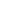 ÍNDICE1. COMPOSICIÓN DEL DEPARTAMENTOPablo Borrella Munuera es Jefe de Departamento para el presente curso escolar 2020-21 Los miembros del Departamento de Inglés en este curso son:Pablo Borrella Munuera 		  Definitivo - Jefatura de Departamento Patricia Rivera Blanco		  Definitivo Raúl Rubio Sevillano                    DefinitivoJosé Ignacio Vicente Vicente	  Interino  Nuria Marcos Ruiz		  InterinaAndrés Gómez Arévalo                 Interino2. GRUPOS DE INGLÉS ESO1º E.S.O.: 2 grupos 2º E.S.O.: 3 grupos1º PMAR: 1 grupo3º E.S.O.: 2 grupos2º PMAR: 1 grupo4º E.S.O.: 2 gruposBACHILLERATO  1º de Bachillerato: 2 grupos2º de Bachillerato: 2 gruposFormación Profesional Básica1 grupos de 1º FPB Título Profesional Básico en Mantenimiento de Vehículos.2 grupos de 1º FPB Título Profesional Básico en Peluquería.1 grupos de 2º FPB Título Profesional Básico en Mantenimiento de Vehículos.2 grupo de 2º FPB Título Profesional Básico en Peluquería.2 grupos de 1º de TMV de FPB vespertinos2 Grupo de 2º TMV de FPB vespertino.Ciclos formativos de Formación ProfesionalTransporte y Mantenimiento de Vehículos2 grupos de Automoción de Grado Superior Dual1 Grupo de 1º de Carrocería de Grado Medio-Dual1 grupo de 2º de Electromecánica de Grado Medio1 grupo de Electromecánica de Grado Medio-Dual vespertinoAdministración1 grupo de 1º de Gestión Grado Medio1 grupo de 1º de Gestión Dual vespertino2 grupos de 1º de Administración y Finanzas Grado Superior-Dual vespertinosInformática1 grupo de DAM Grado Superior1 grupo de ASIR Grado Superior2 grupos de SMR Grado Medio vespertinosImagen Personal1 grupo de Estética y Belleza Grado Medio-Dual1 grupo de Estética y Belleza Grado Medio1 grupo de Estética y Bienestar Grado Superior1 grupo de Peluquería y Cosmética Capilar Dual grado medio. 3. MIEMBROS Y MATERIAS QUE IMPARTE CADA PROFESOR4. Revisión de la programaciónLa programación se revisará mensualmente mediante el procedimiento establecido por el centro. 5. Tecnologías de la información y la comunicaciónLos medios de la tecnología de la información y la comunicación son unos recursos didácticos esenciales y actuales a la hora de llevar a cabo los objetivos, contenidos, estándares de aprendizaje, competencias claves y criterios de evaluación en el aprendizaje de una lengua extranjera.Las T.I.Cs facilitan el proceso de aprendizaje y tienen un alto contenido motivador para el alumno. Estos medios serán utilizados en el aula de inglés de la siguiente manera:El PC con su reproductor de multimedia para llevar a cabo los ejercicios de comprensión oral e interactuar en la expresión oral.El vídeo-proyector como soporte o apoyo para el profesor en las explicaciones y demostraciones.La WEB para reforzar o ampliar los contenidos en todos los niveles, ya bien sea en casa o en el aula (según la disponibilidad del centro). Los grupos de la ESO y Bachillerato tienen acceso a la WEB de las editoriales Macmillan y Burlington para reforzar y ampliar el vocabulario, la gramática y la comprensión oral y lectora de todas las unidades. El profesor puede hacer un seguimiento continuo del trabajo, errores y logros de cada uno de sus alumnos. El uso de las plataformas de Google Drive y Moodle facilitarán la labor de comunicación entre los profesores y el alumnado, así como la entrega de trabajos en formato digital, ya sea de carácter académico escrito o audiovisual. Todos los profesores tienen la posibilidad de crear cursos específicos en la plataforma Moodle donde se redactarán actividades específicas de aprendizaje y se agregarán los contenidos necesarios para el desarrollo de las mismas.El uso de las TIC en el aula nos permite además promover el fomento de la lectura a partir de los trabajos de investigación en internet de esta manera estamos impulsando el desarrollo de las nuevas tecnologías, así como el hábito lector, computando dichas actividades en la evaluación del alumno.MIEMBROS DEL DEPARTAMENTO DE INGLÉS EN EL CURSO 2019/20MIEMBROS DEL DEPARTAMENTO DE INGLÉS EN EL CURSO 2019/20MIEMBROS DEL DEPARTAMENTO DE INGLÉS EN EL CURSO 2019/20MIEMBROS DEL DEPARTAMENTO DE INGLÉS EN EL CURSO 2019/20MIEMBROSCARGOCATEGORÍA ADMINISTRATIVAMATERIAS QUE IMPARTEPablo Borrella Munuera: (18 horas + 2 Jefatura de Departamento)Jefe de DepartamentoDefinitivoJefatura de Departamento, 2 horas 1º Bachillerato, 8 horas2 IMP FPB, 2 horas1º de la ESO: 8 horasJosé Ignacio Vicente Vicente 20 horas DocenteInterino2º Pmar 		3 h.3º ESO A/B  		6h.FPB - TMV1A          2h.FPB - IMP 1A		2h.G.M EMV 2A           	2h.G.S. AUT Dual 1A/B 2h.G.S. ASIR		2hPendientes		1h.Patricia Rivera Blanco:20 horas TutoraDefinitivo 4º ESO A/B + Tutoría  10hFPB - 1ºIMPA      4hFPB – 2º IMPA     2hFPB – 2º IMPB     2hDesdoble 1º ESO   2hNuria Marcos Ruiz20 horas Tutora Interina 2º ESO A/B/C + Tutoría 11hPMAR I      3hFPB-  1º IMPB     2hGrado Medio: EB 1º DUAL   1hGrado Medio: EB   2ºA           2hGrado Medio: PE  1º DUAL   1hDesdoble 4º ESO      1hRaúl Rubio Sevillano19 horasTutorDefinitivoFPB - 1ºIMPB      4h2º de Bachillerato + Tutoría 8hCarrocería Dual 1hDAM2 2hGestión Administrativa 4hAndrés Gómez Arévalo20 horas  Tutor Interino ADF1A DUAL + TUTORIA  5 HADF1BDUAL 3HEM1DUAL      1HGA1DUAL      3HEIB2                2HSMR2A            2HSMR2B 2B       2HDAM2B             2H 